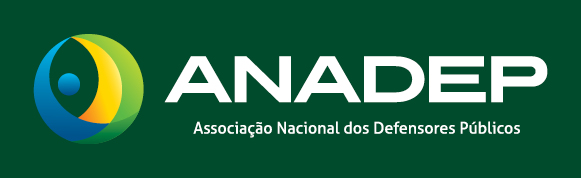 Carta aberta de chamamento dos movimentos sociais para defesa da Autonomia da Defensoria PúblicaPor que a Defensoria Pública precisa se manter autônoma?A crise econômica que assola o país colocou novamente na ordem do dia a questão do acesso à Justiça da população vulnerável.Isto porque, em tempos de diminuição de dinheiro circulando e oportunidades de emprego, a população de baixa renda é a que mais sofre.  Pais desempregados não conseguem pagar pensões alimentícias e sofrem execução;  adolescentes sem perspectiva engrossam as unidades de internação; locatários deixam de pagar os alugueis e se tornam réus em ações de despejo; idosos pedem revisão de benefícios previdenciários e medicamentos a que têm direito.Neste contexto, não há momento mais oportuno para tratar da autonomia da Defensoria Pública, instituição que presta assistência jurídica a quem não possui meios para custear o pagamento de advogado privado e outros vulneráveis.  Mas, o que é essa autonomia?Desde a promulgação da Constituição de 1988, o Brasil escolheu um modelo público de promoção do acesso à Justiça. Contudo, a submissão das Defensorias Públicas aos governos estaduais e federal, muitas vezes os maiores violadores de direitos humanos, não materializava a garantia constitucional.Para melhorar o cenário e concretizar a vontade do legislador constituinte, em 2004, foi reforçada a autonomia da Defensoria Pública. Entendeu-se que apenas com essa conquista, as Defensorias poderiam garantir adequado orçamento para aprimorar o serviço prestado à população, tanto por meio da melhoria de estrutura física quanto da quantidade de funcionários e Defensores. Ter autonomia significa ter independência perante o governo para postular direitos dos cidadãos, inclusive contra o Estado, sem medo de contrariar interesses de quem esteja exercendo o poderÉ neste momento em que se encontra a Defensoria Pública em todo o país.Os dados relativos à evolução do atendimento prestado pela Defensoria desde a conquista de sua autonomia mostram que a grande maioria das demandas são de responsabilidade da Instituição. Além disso, o fortalecimento da legitimidade para as ações coletivas reduziu o número de ações individuais, deixando de lotar o Poder Judiciário com causas repetidas.Espera-se que os governantes respeitem a autonomia para preservar o que foi até aqui conquistado, permitindo a expansão do acesso da população mais vulnerável à Justiça. Mas alguns obstáculos se apresentam e precisam ser superados.  Nesse caminho, o apoio social será fundamental para assegurar que a Instituição permaneça autônoma, prestando serviço de qualidade à população.Desde que foi implementada a autonomia da Defensoria Pública da União, por exemplo, o serviço por ela prestado foi ampliado em 10 unidades jurisdicionais, levando o atendimento da Instituição a rincões que antes não conheciam a atuação da Defensoria.Contudo, essa impressionante conquista está ameaçada. Encontra-se em julgamento perante o Supremo Tribunal Federal a ADI n. 5296, que discute a autonomia da DPU, buscando que ela volte a estar subordinada ao governo federal. E um julgamento desfavorável nessa ação pode repercutir negativamente nas Defensorias Estaduais, restringindo a autonomia, a duras penas conquistada, e que reflete diretamente na melhoria do atendimento à população.Caso isso ocorra, um imenso retrocesso social tomará lugar em nosso país. Vivemos um tempo de recrudescimento e ameaça de perda de direitos consolidados, principalmente aqueles relativos a grupos hipossuficientes ou vulneráveis. Mulheres, crianças, encarcerados, consumidores, idosos, negros, pessoas em situação de rua, ou com direito à moradia em risco, LGBTs, indígenas, além de outras minorias, todos sofrem a possibilidade de perda do empoderamento, e muitas vezes apenas têm voz através das Defensorias que trabalham junto a essas coletividades.Não é demais lembrar que a Defensoria Pública é a única instituição do sistema de Justiça a contar com o modelo de Ouvidorias Externas, ou seja, legítimo mecanismo de participação e controle social. Atualmente, contam com Ouvidorias Externas os estados de SP, AC, BA, RS, MA, CE, PI, MT, DF, PR e, recentemente, o Rio de Janeiro. O Colégio de Ouvidorias das Defensorias Públicas do Brasil apoia a autonomia e o fortalecimento das Defensorias para cumprimento de sua missão constitucional.Diante deste quadro, necessário se faz o apoio de todos os atores da Sociedade Civil engajados no ideal de um país justo, livre e solidário e que contemple o acesso à Justiça como prioridade e a Defensoria Pública como instrumento para que se efetive a cidadania. Visando a assegurar o modelo público previsto na Constituição da República para a promoção da Justiça à população mais vulnerável do Brasil, apoie a causa da autonomia da Defensoria Pública.  Ela interessa a você!